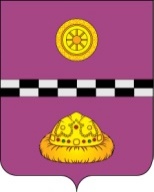 ПОСТАНОВЛЕНИЕот 15 марта 2022 г.					                                       № 74В соответствии с Федеральными законами от 21.12.1994 № 68-ФЗ «О защите населения и территорий от чрезвычайных ситуаций природного и техногенного характера», от 12.02.1998 № 28-ФЗ «О гражданской обороне», от 06.10.2003 № 131-ФЗ «Об общих принципах организации местного самоуправления в Российской Федерации», постановлением Правительства Республики Коми от 21.05.2019 № 244 «Об утверждении Положения о системе оповещения и информирования населения Республики Коми об опасностях, возникающих при военных конфликтах или вследствие этих конфликтов, а также об угрозе возникновения или о возникновении чрезвычайных ситуаций муниципального и межмуниципального характера»ПОСТАНОВЛЯЮ:1. Утвердить:1.1. Положение о системе оповещения и информирования населения муниципального района «Княжпогостский» (далее – МР «Княжпогостский») об опасностях, возникающих при военных конфликтах или вследствие этих конфликтов, а также об угрозе возникновения или о возникновении чрезвычайных ситуаций муниципального и межмуниципального характера (далее – Положение) согласно приложению № 1.1.2. Инструкцию старосты населенного пункта по оповещению населения об опасностях, возникающих при военных конфликтах или вследствие этих конфликтов, а также об угрозе возникновения или о возникновении чрезвычайных ситуаций на территории населенного пункта согласно приложению № 2.2. Отделу по делам гражданской обороны и чрезвычайным ситуациям администрации МР «Княжпогостский» (далее – отдел ГО и ЧС):2.1. Обеспечить своевременную корректировку оперативно-технической документации, регламентирующей задействование системы оповещения.2.2. Организовать подготовку оперативных дежурных единой дежурно-диспетчерской службы отдела ГО и ЧС МР «Княжпогостский» (далее – ЕДДС) к оповещению и информированию населения.2.3. Своевременно производить корректировку алгоритмов действий оперативных дежурных ЕДДС по оповещению и информированию населения, Плана действий по предупреждению и ликвидации чрезвычайных ситуаций с учетом выполнения задач по оповещению.3. Рекомендовать главам (руководителям администраций) городских и сельских поселений, расположенных на территории МР «Княжпогостский»:3.1. Организовать обучение старост населенных пунктов, членов групп (звеньев) оповещения по применению мобильных средств оповещения (мегафонов, ручных сирен, других технических средств).3.2. Организовать проведение тренировок по оповещению с привлечением старост, звеньев (групп) оповещения населенных пунктов.3.3. Определить достаточность и предусмотреть необходимый запас мобильных средств оповещения и средств связи звеньев (групп) оповещения населенных пунктов.3.4. Ежегодно к 15 декабря представлять в отдел по делам ГО и ЧС информацию для корректировки списка старост.4. Рекомендовать:4.1. ЛТУ МЦТЭТ Коми филиала ПАО «Ростелеком» обеспечить готовность технических средств оповещения, каналов связи и систем передачи сигналов оповещения к выполнению задач по оповещению и информированию населения.4.2. ООО «Телетрансстрой» обеспечить готовность кабельного телевизионного и радиовещания к выполнению задач по оповещению и информированию населения.4.3. ОМВД России по Княжпогостскому району во взаимодействии с отделом по делам ГО и ЧС обеспечить своевременную корректировку маршрутов оповещения подвижными средствами с громкоговорящими устройствами, для оповещения и информирования населения муниципального района «Княжпогостский» об опасностях, возникающих при военных конфликтах или вследствие этих конфликтов, а также об угрозе возникновения или о возникновении чрезвычайной ситуации с учетом имеющихся технических возможностей и маршрутов патрулирования.5.	Рекомендовать организациям, расположенным на территории МР «Княжпогостский» и эксплуатирующим опасные производственные объекты I и II классов опасности:5.1.	Привести нормативные правовые акты в части, касающейся порядка оповещения и информирования населения, в соответствие с настоящим постановлением.5.2.	Определить (разработать) порядок создания и поддержания в состоянии постоянной готовности к использованию системы оповещения и информирования населения на объектовом уровне в соответствии с федеральными законами и иными нормативными правовыми актами Российской Федерации;5.3.	Определить (разработать) порядок организации и проведения проверок состояния готовности системы оповещения объектового уровня в соответствии с федеральными законами и иными нормативными правовыми актами Российской Федерации;5.4.	Определить номенклатуру, объемы, порядок создания и использования резервов мобильных технических средств оповещения в соответствии с нормативными правовыми актами Российской Федерации.6. Признать утратившим силу постановление администрации МР «Княжпогостский» от 09.06.2018 № 221 «О своевременном оповещении и информировании населения об угрозе возникновения или возникновении чрезвычайных ситуаций в мирное и военное время».7. Контроль за выполнением настоящего постановления оставляю за собой.8. Настоящее постановление вступает в силу со дня его официального опубликования.Глава МР «Княжпогостский» -                                                                                руководитель администрации                                                        А.Л. НемчиновПОЛОЖЕНИЕо системе оповещения и информирования населения муниципального района «Княжпогостский» по сигналам гражданской обороны, при угрозе или возникновении чрезвычайных ситуаций1. Общие положения.1.1. Настоящее Положение о системе оповещения и информирования населения муниципального образования муниципального района «Княжпогостский» по сигналам гражданской обороны, при угрозе возникновения или возникновении чрезвычайных ситуаций  (далее - Положение) разработано в соответствии с федеральными законами от 21.12.1994  № 68-ФЗ «О защите населения и территорий от чрезвычайных ситуаций природного и техногенного характера», от 21.07.1997 № 116-ФЗ «О промышленной безопасности опасных производственных объектов», от 12.02.1998 № 28-ФЗ «О гражданской обороне», от 07.07.2003 № 126-ФЗ «О связи», Законом Российской Федерации от 2712.1991      № 2124-1 «О средствах массовой информации», Указом Президента Российской Федерации от 13.11.2012 № 1522 «О создании комплексной системы экстренного оповещения населения об угрозе возникновения или о возникновении чрезвычайных ситуаций», постановлениями Совета Министров - Правительства Российской Федерации от 01.03.1993 № 177 «Об утверждении Положения о порядке использования действующих радио-вещательных и телевизионных станций для оповещения и информирования населения Российской Федерации в чрезвычайных ситуациях мирного и военного времени», от 01.03.1993 № 178 «О создании локальных систем оповещения в районах размещения потенциально опасных объектов», постановлением Правительства Российской Федерации от 30.12.2003 № 794 «О единой государственной системе предупреждения и ликвидации чрезвычайных ситуаций», распоряжением Правительства Российской Федерации от 25.10.2003 № 1544-р «О мерах по обеспечению своевременного оповещения населения об угрозе возникновения или о возникновении чрезвычайных ситуаций в мирное и военное время», законами Республики Коми от 19.10.1999 № 48-РЗ «О защите населения и территорий Республики Коми от чрезвычайных ситуаций природного и техногенного характера», от 07.12.2017 № 86-РЗ «О регулировании вопросов в области гражданской обороны в Республике Коми», совместным приказом МЧС России и Минцифры России от 31.07.2020 578/365 «Об утверждении Положения о системах оповещения населения», приказами МЧС России № 461, МВД России № 494, ФСБ России от 29.08.2016 № 521 «О комиссиях по координации деятельности при создании и организации эксплуатации современных технических средств информирования и оповещения населения в местах массового пребывания людей в субъектах Российской Федерации».1.2. Положение определяет состав, назначение и задачи, а также порядок применения и поддержания в состоянии постоянной готовности системы оповещения и информирования населения МР «Княжпогостский» об опасностях, возникающих при военных конфликтах или вследствие этих конфликтов, а также об угрозе возникновения или о возникновении чрезвычайных ситуаций природного и техногенного характера (далее - система оповещения и информирования населения МР «Княжпогостский»).1.3.	Действие Положения распространяется на отношения, возникающие в процессе деятельности органов государственной власти Республики Коми, органов местного самоуправления МР «Княжпогостский», а также предприятий, учреждений и организаций, независимо от их организационно-правовых форм, по организации оповещения и информирования населения МР «Княжпогостский.1.4.	Понятия, используемые в настоящем Положении, применяются в значениях, определенных федеральными законами от 21.12.1994 № 68-ФЗ «О защите населения и территорий от чрезвычайных ситуаций природного и техногенного характера» и от 12.02.1998 № 28-ФЗ «О гражданской обороне».2. Состав, основные задачи и характеристики системы оповещения и информирования населения МР «Княжпогостский».2.1. Муниципальная система оповещения и информирования населения МР «Княжпогостский» включается в систему управления гражданской обороной и единой государственной системы предупреждения и ликвидации чрезвычайных ситуаций (далее - РСЧС) и представляет собой организационно-техническое объединение сил, средств связи и оповещения, сетей телерадиовещания и связи, обеспечивающих доведение сигналов оповещения и информации до населения, органов управления, сил, специально уполномоченных на решение задач в области гражданской обороны и защиты населения и территорий от чрезвычайных ситуаций, расположенных на территории МР «Княжпогостский».2.2. Муниципальная система оповещения и информирования населения МР «Княжпогостский» включает в себя:- районную систему оповещения – составную часть региональной автоматизированной системы централизованного оповещения (далее – РАСЦО);- систему оповещения руководящего состава гражданской обороны и территориального звена МР «Княжпогостский» Коми республиканской подсистемы РСЧС;- системы оповещения и информирования населения городских и сельских поселений, расположенных на территории МР «Княжпогостский»;- локальные (объектовые) системы оповещения (далее - ЛСО) потенциально опасных объектов, организаций, эксплуатирующих опасные производственные объекты I и II классов опасности (далее - потенциально опасные и опасные производственные объекты);- системы оповещения на объектах, отнесенных к категориям по гражданской обороне и продолжающих функционирование в военное время, в том числе на базе систем оповещения и управления эвакуацией людей при пожаре;- комплексы средств единой сети электросвязи Российской Федерации, ведомственных сетей связи, сетей и средств радио-, проводного и телевизионного вещания, сетей операторов сотовой (подвижной радиотелефонной связи) и кабельного телевидения, а также другие технические средства передачи информации организаций, независимо от форм собственности, расположенных на территории МР «Княжпогостский».2.3. Основной задачей муниципальной системы оповещения является прием сигналов оповещения и информации с пунктов управления Правительства Республики Коми и доведение их до:- руководящего состава гражданской обороны и территориального звена МР «Княжпогостский» Коми республиканской подсистемы РСЧС;- органов, специально уполномоченных на решение задач в области защиты населения и территорий от чрезвычайных ситуаций и гражданской обороны при органах местного самоуправления на территории МР «Княжпогостский»;- специально подготовленных сил и средств, нештатных аварийно-спасательных формирований, предназначенных и выделяемых (привлекаемых) для предупреждения и ликвидации чрезвычайных ситуаций на территории МР «Княжпогостский»;- дежурно-диспетчерских служб организаций, в ведении которых находятся потенциально опасные и опасные производственные объекты, и объекты жизнеобеспечения;- глав (руководителей администраций) городских и сельских поселений, расположенных на территории МР «Княжпогостский», старост населенных пунктов поселений;- населения, находящегося на территории МР «Княжпогостский».2.5. Основной задачей локальных (объектовых) систем оповещения является обеспечение доведения сигналов оповещения и информации до:- руководящего состава гражданской обороны организации, эксплуатирующей потенциально опасный объект, и объектового звена РСЧС;- объектовых аварийно-спасательных формирований, в том числе специализированных;- персонала организации, эксплуатирующей опасный производственный объект;- руководителей и дежурно-диспетчерских служб организаций, расположенных в зоне действия локальной системы оповещения;- населения, находящегося в зоне действия локальной системы оповещения.2.6. Системы оповещения населения должны соответствовать требованиям, предъявляемым к таким системам национальными стандартами Российской Федерации, нормативными правовыми актами Российской Федерации и нормативными правовыми актами федерального органа исполнительной власти, уполномоченного на решение задач в области защиты населения и территорий от чрезвычайных ситуаций, а также настоящего Положения. На системы оповещения населения оформляются паспорта. Паспорт системы оповещения населения Республики Коми оформляется Комитетом Республики Коми гражданской обороны и чрезвычайных ситуаций (далее – Комитет), паспорта КСЭОН – организациями, имеющими КСЭОН, паспорта систем оповещения населения муниципальных образований оформляются соответствующими органами местного самоуправления в Республике Коми, паспорта ЛСО – организациями, имеющими ЛСО. Рекомендуемые образцы паспортов, порядок оформления, утверждения и уточнения паспортов на системы оповещения определяются нормативными правовыми актами Российской Федерации, нормативными правовыми актами и рекомендациями федерального органа исполнительной власти, уполномоченного на решение задач в области защиты населения и территорий от чрезвычайных ситуаций3. Порядок оповещения и информирования населения МР «Княжпогостский».3.1. Решение на задействование муниципальной системы оповещения населения принимается главой МР «Княжпогостский» - руководителем администрации, председателем комиссии по предупреждению и ликвидации чрезвычайных ситуаций и обеспечению пожарной безопасности МР «Княжпогостский» или лицом, временно исполняющим его обязанности.3.2. Передача сигналов оповещения и информации, полученных от уполномоченного должностного лица Комитета Республики Коми гражданской обороны и чрезвычайных ситуаций (далее – Комитет), осуществляется оперативным дежурным ЕДДС с разрешения заведующего отделом по делам ГО и ЧС по:- техническим средствам связи и оповещения муниципального звена региональной автоматизированной системы централизованного оповещения с включением длительностью до 3 минут уличных электросирен (сигнал «Внимание всем») с последующей передачей в течение не более 5 минут информации (заранее подготовленных или оперативно сформированных сообщений) по уличным громкоговорителям и радиоточкам проводного вещания;   - каналам и сетям связи операторов связи и телерадиовещания, осуществляющих вещание на территорию МР «Княжпогостский» через студии вещания по взаимно утвержденным и согласованным инструкциям;- сетям подвижной радиотелефонной связи операторов сотовой связи.3.3. Оповещение и информирование населения, не охваченного средствами автоматизированной системы централизованного оповещения, проводится:    - подвижными средствами государственной противопожарной службы, ОМВД России по Княжпогостскому району, организаций, оборудованными громкоговорящей связью установленным порядком, по взаимно утвержденным и согласованным инструкциям, в соответствии с Планом действий по предупреждению и ликвидации чрезвычайных ситуаций МР «Княжпогостский»;    - старостами населенных пунктов поселений посредством технических средств оповещения и связи, в том числе мобильным, а также путем подворового обхода.3.4. Оповещение руководящего состава гражданской обороны  территориального звена РСЧС и населения, проживающего на территории МР «Княжпогостский», сил, предназначенных и выделяемых (привлекаемых) для предупреждения и ликвидации чрезвычайных ситуаций, сил гражданской обороны на территории МР «Княжпогостский», дежурно-диспетчерских служб организаций, эксплуатирующих потенциально опасные производственные объекты, глав (руководителей администраций) городских и сельских поселений, старост населенных пунктов  поселений проводится оперативным дежурным ЕДДС МР «Княжпогостский»   по:- техническим средствам оповещения и связи пункта управления ЕДДС;- автоматизированной системе оповещения «PVR-4 USB Mix»;- средствам связи и каналам общегосударственной сети связи и ведомственных сетей связи.3.5. Право на приоритетное использование любых сетей связи и средств связи во время чрезвычайных ситуаций имеет комиссия по предупреждению и ликвидации чрезвычайных ситуаций и обеспечению пожарной безопасности МР «Княжпогостский».3.6.  Отдел по делам ГО и ЧС МР «Княжпогостский», организации связи, операторы связи и организации телерадиовещания проводят комплекс организационно-технических мероприятий по исключению несанкционированного задействования систем оповещения. В случае несанкционированного задействования систем оповещения и информирования населения МР «Княжпогостский» ответственные должностные лица, организации и операторы связи, а также организации телерадиовещания:- незамедлительно принимают меры по прекращению задействования системы оповещения и информирования населения МР «Княжпогостский»;- оповещают оперативные дежурные службы ЕДДС МР «Княжпогостский», ГКУ РК «Управление ППС и ГЗ» и Центр управления в кризисных ситуациях Главного управления МЧС России по Республике Коми (далее - ЦУКС).Каждый случай несанкционированного запуска системы оповещения и информирования населения расследуется комиссией в составе должностных лиц ГКУ РК «Управление ППС и ГЗ» во взаимодействии с Главным управлением МЧС России по Республике Коми и отделом по делам ГО и ЧС МР «Княжпогостский».4. Организация поддержания системы оповещения и информированиянаселения МР «Княжпогостский» в состоянии готовности к использованиюпо предназначению4.1. Руководство организацией оповещения и информирования населения  МР «Княжпогостский» осуществляет отдел по делам ГО и ЧС МР «Княжпогостский» во взаимодействии с Комитетом, Главным управлением МЧС России по Республике Коми, администрациями городских (сельских) поселений, расположенных на территории МР «Княжпогостский», организациями связи и телерадиовещания, в установленном порядке привлекаемыми к обеспечению оповещения и информирования населения.4.2.  Отдел по делам ГО и ЧС МР «Княжпогостский» во взаимодействии с Комитетом:- разрабатывают тексты речевых сообщений для оповещения и информирования населения МР «Княжпогостский» и организуют их запись для дальнейшего воспроизведения в случае угрозы возникновения или возникновении чрезвычайных ситуаций;- обеспечивают установку на объектах телерадиовещания специальной аппаратуры для ввода сигналов оповещения и речевой информации в программы вещания;- организуют и осуществляют подготовку оперативных дежурных ЕДДС МР «Княжпогостский» по передаче сигналов оповещения и речевой информации в мирное и военное время;- планируют и проводят совместно с организациями связи, операторами связи и организациями телерадиовещания проверки систем оповещения, тренировки по передаче сигналов оповещения и речевой информации;- разрабатывают совместно с организациями связи, операторами связи и организациями телерадиовещания порядок взаимодействия оперативных дежурных ЕДДС МР «Княжпогостский» при передаче сигналов оповещения и речевой информации;- уточняют мероприятия (схемы, списки) по оповещению и информированию органов управления территориального звена РСЧС и гражданской обороны, населения и объектов экономики;- уточняют инструкции дежурно-диспетчерских служб, с учетом действующих требований к организации оповещения и информирования органов управления, персонала и населения.4.3. Организации связи, операторы связи и организации теле- и (или) радиовещания, привлекаемые к обеспечению оповещения и информирования:- обеспечивают техническую готовность аппаратуры оповещения и информирования, средств и каналов связи, оборудования телерадиовещания, используемых в системах оповещения и информирования населения;- обеспечивают готовность студий и оборудования к передаче сигналов оповещения и речевой информации;- определяют по заявкам отдела по делам ГО и ЧС МР «Княжпогостский» перечень каналов, средств связи и телерадиовещания, предназначенных для оповещения населения, а также производят запись речевых сообщений для оповещения населения на носители информации.4.4. Руководителям организаций, в ведении которых находятся потенциально опасные и опасные производственные объекты, имеющие КСЭОН или ЛСО, рекомендуется обеспечивать:- своевременное и гарантированное оповещение персонала организации, населения и объектов экономики, находящихся в зоне действия КСЭОН или ЛСО;- разработку и проведение своевременного уточнения инструкций по действию дежурно-диспетчерских служб при оповещении персонала и населения, попадающего в зону возможной чрезвычайной ситуации при аварии на этих объектах, и текстов информационных сообщений по действиям персонала и населения;- своевременное техническое обслуживание КСЭОН и ЛСО;- участие в проведении совместных с органами местного самоуправления МР «Княжпогостский» тренировок по оповещению населения и объектов экономики с использованием КСЭОН или ЛСО.4.5. Плановые проверки технического состояния и готовности к применению сил и средств системы оповещения и информирования населения проводятся в соответствии с планами и разделяются на:- ежедневные технические проверки без включения оконечных средств оповещения;- ежемесячные проверки c включением оконечных средств оповещения;- ежегодные комплексные проверки.Ежемесячные технические проверки и ежегодная комплексная проверка оборудования оповещения и информирования населения проводятся в соответствии с планом основных мероприятий Республики Коми в области гражданской обороны, предупреждения и ликвидации чрезвычайных ситуаций, обеспечения пожарной безопасности и безопасности людей на водных объектах.Проверки системы оповещения и информирования населения проводятся с участием представителей организаций связи и операторов связи, а проверки с задействованием сетей телерадиовещания - с участием представителей телерадиокомпаний, предприятий или их филиалов, привлекаемых к обеспечению оповещения и информирования населения. Проверочное включение оконечных средств оповещения и доведение проверочных сигналов и информации до населения осуществляется в дневное время. Замещение сигнала телеканала (радиоканала) вещателя в ходе проверок системы оповещения населения возможно только проверочным сигналом «Техническая проверка».Комитет и ГКУ РК «Управление ППС и ГЗ» во взаимодействии с Главным управлением МЧС России по Республике Коми и органами местного самоуправления МР «Княжпогостский» информируют население о дате предстоящих проверок системы оповещения и информирования населения Республики Коми, выполняемых с включением оконечных средств оповещения. Информация о проверке направляется в средства массовой информации и размещается Комитетом, ГКУ РК «Управление ППС и ГЗ», Главным управлением МЧС России по Республике Коми и отделом по делам ГО и ЧС МР «Княжпогостский» на своих официальных сайтах в информационно-телекоммуникационной сети «Интернет» и на страницах в социальных сетях (при наличии).4.6. 	По итогам ежегодной комплексной проверки системы оповещения и информирования населения МР «Княжпогостский» составляется акт, который утверждается главой МР «Княжпогостский» - руководителем администрации и представляется в Комитет, ГКУ РК «Управление ППС и ГЗ».4.7. План-график технических проверок и технического обслуживания оборудования системы оповещения и информирования населения Республики Коми разрабатывает ГКУ РК «Управление ППС и ГЗ». План-график доводится до Главного управления МЧС России по Республике Коми, администрации МР «Княжпогостский», иных заинтересованных организаций.4.8. Организацию и проведение проверок состояния готовности системы оповещения и информирования населения Республики Коми осуществляет Комитет, ГКУ РК «Управление ППС и ГЗ» во взаимодействии с Главным управлением МЧС России по Республике Коми, администрацией МР «Княжпогостский» и иными заинтересованными организациями.4.9.	Мероприятия по созданию и развитию (совершенствованию и модернизации) системы оповещения и информирования населения Республики Коми организует и осуществляет Комитет во взаимодействии с территориальными органами федеральных органов исполнительной власти, органами государственной власти Республики Коми, органами местного самоуправления в Республике Коми, предприятиями, учреждениями и организациями, независимо от их организационно-правовых форм.5. Организация запасов мобильных (перевозимых и переносных) технических средств оповещения населения и порядок поддержания
их в готовности к использованию5.1. Резервные мобильные технические средства оповещения предназначаются для обеспечения максимально возможного охвата населения, до которого доводятся сигналы оповещения и информация.5.2. В минимальном объеме резервируется один комплект оборудования оповещения населения в зоне предполагаемой чрезвычайной ситуации муниципального и (или) межмуниципального характера.5.3. Запасные части, инструмент, принадлежности и материалы предназначены для поддержания работоспособности и исправности составных частей мобильных технических средств оповещения при эксплуатации, проведении всех видов технического обслуживания, плановых и внеплановых ремонтов изделий в соответствии с требованиями эксплуатационной документации и комплектуются в зависимости от назначения и особенностей использования.6. Ответственность за неисполнение действующего законодательства по выполнению мероприятий в области защиты населения и территорий от чрезвычайных ситуаций природного и техногенного характера, а также мероприятий гражданской обороны6.1. Должностные лица и юридические лица несут административную ответственность за невыполнение требований норм и правил по предупреждению и ликвидации чрезвычайных ситуаций, требований и мероприятий в области гражданской обороны в соответствии с Кодексом Российской Федерации об административных правонарушениях.7. Организация финансирования мероприятий по содержанию, поддержанию в готовности и совершенствованию системы оповещения и информирования населения МР «Княжпогостский»7.1. Финансирование содержания, поддержания в постоянной готовности и развития системы оповещения и информирования населения МР «Княжпогостский», создания и содержания запасов технических средств оповещения, возмещения затрат, понесенных организациями и операторами связи, а также организациями телерадиовещания, привлекаемыми к обеспечению оповещения населения, осуществляется в соответствии со статьями 24 и 25 Федерального закона от 21 декабря 1994 г. № 68-ФЗ «О защите населения и территорий от чрезвычайных ситуаций природного и техногенного характера», статьей 18 Федерального закона от 12 февраля 1998 г. № 28-ФЗ «О гражданской обороне», Законом Республики Коми от 19 октября 1999 г. № 48-РЗ «О защите населения и территорий Республики Коми от чрезвычайных ситуаций природного и техногенного характера».Приложение № 2к Постановлению от 15.03.2022 № 74ИНСТРУКЦИЯстаросты населенного пункта по оповещению населения об опасностях, возникающих при ведении военных действий или вследствие этих действий, а также угрозе возникновения или возникновении чрезвычайной ситуации на территории населенного пунктаI. Общие положения1. Оповещение и информирование населения организуется в соответствии с планами (схемами) оповещения, другими нормативными документами, разрабатываемыми в администрации (городского) сельского поселения с учетом особенностей населенных пунктов и реальных возможностей.2. Основная задача старосты населенного пункта – своевременное доведение сигналов оповещения и информации до населения, органов управления, организаций и предприятий населенного пункта об опасностях, возникающих при ведении военных действий или вследствие этих действий, а также угрозе возникновения или возникновении чрезвычайной ситуации на территории населенного пункта.3. Основу системы оповещения населенного пункта составляют:- технические средства связи и оповещения телефонной сети общего пользования, местной сети радиовещания, предприятий и организаций населенного пункта;- технические средства связи и оповещения населенного пункта, в том числе мобильные;- подвижные средства оповещения, в том числе автомобили организаций, осуществляющих свою деятельность на территории населенного пункта, оборудованные громкоговорящей связью;- группы (звенья) оповещения населенного пункта.4.  Староста населенного пункта заблаговременно обязан:- разработать журнал учета граждан, проживающих в населенном пункте по списку, адресам их проживания, с указанием улицы, номера дома и квартиры;- совместно с администрацией городского (сельского) поселения уточнить и определить достаточный состав группы (звена) оповещения населения;- разработать и ежеквартально уточнять схему (маршруты) оповещения, в том числе подворового (поквартирного) обхода граждан, проживающих в населенном пункте, определить места передачи сообщений для членов группы (звена) оповещения;- совместно с администрацией городского (сельского) поселения, организациями и предприятиями населенного пункта разработать инструкции по порядку привлечения к проведению оповещения и информирования населения средств оповещения и связи (в том числе подвижных) организаций, осуществляющих свою деятельность на территории населенного пункта;- разработать ведомости контроля проведения оповещения и информирования населения;- провести обучение членов группы (звена) оповещения по порядку пользования мобильными средствами оповещения (мегафонами, ручными сиренами);- распределить мобильные средства оповещения среди членов группы (звена) оповещения;- определить пункт (место) сбора граждан.II. Порядок проведения оповещения населения об опасностях, возникающих при ведении военных действий или в следствии этих действий, а также угрозе возникновения или возникновении чрезвычайной ситуации на территории населенного пункта1. Распоряжение (команду) на проведение оповещения населения может дать:- оперативный дежурный ЕДДС МР «Княжпогостский»;- глава (руководитель администрации) городского (сельского) поселения;2. Староста населенного пункта, получив команду (распоряжение) на проведение оповещения обязан:- убедиться в достоверности полученного распоряжения;- записать время получения распоряжения, уточнить текст оповещения и информирования населения;- оповестить членов группы (звена) оповещения населения населенного пункта, довести текст оповещения, поставить задачи на проведение оповещения;- оповестить назначенных должностных лиц предприятий, организаций, привлекаемых к проведению оповещения, в том числе, местной сети радиовещания;- приступить к проведению оповещения;- заполнить ведомость контроля проведения оповещения;- о результатах оповещения доложить   оперативному дежурному ЕДДС МР «Княжпогостский», руководителю администрации (главе) городского (сельского) поселения.Об утверждении Положения о системе оповещения и информирования населения муниципального района «Княжпогостский» об опасностях, возникающих при военных конфликтах или вследствие этих конфликтов, а также об угрозе возникновения или о возникновении чрезвычайных ситуаций муниципального и межмуниципального характера Приложение № 1к Постановлению от 15.03.2022 № 74 